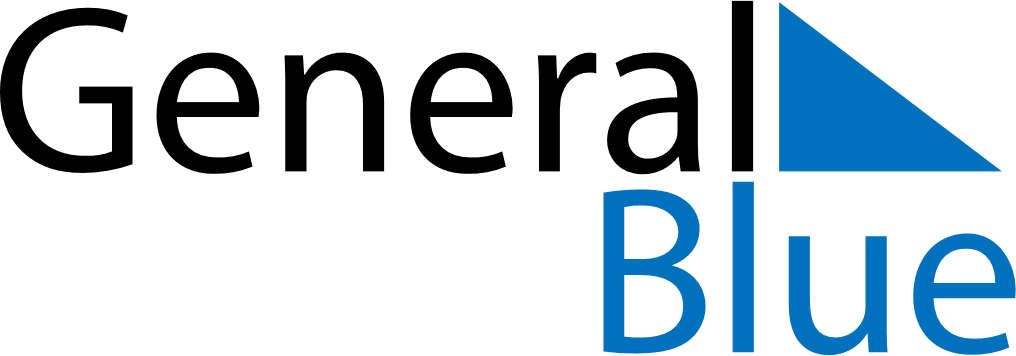 July 2024July 2024July 2024July 2024South AfricaSouth AfricaSouth AfricaMondayTuesdayWednesdayThursdayFridaySaturdaySaturdaySunday12345667891011121313141516171819202021Nelson Mandela Day2223242526272728293031